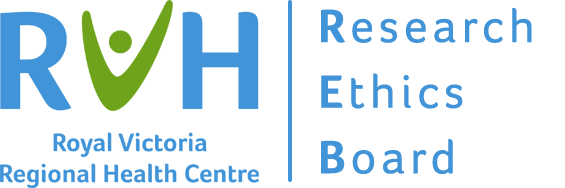 EXTERNAL SERIOUS ADVERSE EVENT (SAE)REPORTING FORMINSTRUCTIONSThis form is to be used for submission of external SAE reports (events that did not involve a RVH research participant), that meet the following criteria:Serious ANDUnexpected ANDRelated (unlikely, possibly, probably, definitely)External Serious Adverse Events definition:   An event is also reportable if an increase in frequency or severity makes it ‘unexpected’, placing the research participants or others at a greater risk  of harm than was previously known or recognizedPlease submit three (3) paper copies and one (1) scanned or electronic copy of this form, along with accompanying sponsor line listing (if available), to the address below. Do not staple any sections of your submission; use paperclips to keep copies together.RVH Research Ethics BoardCentre for Education & Research, Room 3357Royal Victoria Regional Health Centre201 Georgian Drive, Barrie, ON L4M 6M2Email: ethics@rvh.on.caPhone: 705-728-9090 Ext. 43318SECTION A: STUDY INFORMATIONSECTION B: SAFETY REPORT SUMMARYPlease attach a  copy of each of the reportable external safety reports listed below: Note: Please request a safety report analysis if the sponsor provides a line listing only. Name of Person completing this form:SECTION C: INVESTIGATOR ATTESTATION AND SIGNATURESI have read and reviewed all of the above listed external safety reportsI understand that it is my responsibility to retain copies of these reports in the Investigator Study File as per Health Canada RegulationsName of Principal Investigator			Signature		Date (DD-MMM-YYYY)A RVH Sub/Co-Investigator may sign in absence of PI if delegated by PI on the Task Delegation LogFull Study Title:RVH REB #                 Short Title of Study:Study Sponsor:Protocol #Principal Investigator name: Clinical Trial        Observational Trial Chart Review      Other__________ Clinical Trial        Observational Trial Chart Review      Other__________Name of Primary Contact:Primary contact email/phone:Manufacturer report #Initial/ Follow UpType/ Name of EventRecommended Action(Protocol amendment, notify participants verbally, re-consent)Title:      First Name:      Last Name:      Dept/Div:      Institution:      Institution:      Full Address:      Full Address:      Room Number:      Telephone:      Extension:      E-mail:      